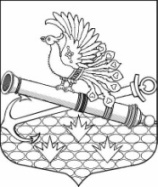 МЕСТНАЯ АДМИНИСТРАЦИЯМУНИЦИПАЛЬНОГО ОБРАЗОВАНИЯМУНИЦИПАЛЬНЫЙ ОКРУГ ОБУХОВСКИЙ САНКТ-ПЕТЕРБУРГАПОСТАНОВЛЕНИЕ01.12.2017                                                                                                                         № 76г. Санкт-ПетербургОБ УТВЕРЖДЕНИИ МУНИЦИПАЛЬНОЙ  ПРОГРАММЫ  НА 2018 ГОДУЧАСТИЕ В ПРОФИЛАКТИКЕ ТЕРРОРИЗМА  И ЭКСТРЕМИЗМА, А ТАКЖЕ В  МИНИМИЗАЦИИ И(ИЛИ) ЛИКВИДАЦИИ ПОСЛЕДСТВИЙ ПРОЯВЛЕНИЯ ТЕРРОРИЗМА И ЭКСТРЕМИЗМА НА ТЕРРИТОРИИ МО МО ОБУХОВСКИЙМестная администрация Муниципального образования муниципальный округ Обуховский ПОСТАНОВЛЯЕТ: 1.Утвердить муниципальную программу на 2018 год «Участие в профилактике терроризма и экстремизма, а также в минимизации и(или) ликвидации последствий проявления терроризма и экстремизма на территории МО МО Обуховский» согласно приложению к настоящему постановлению.2. Признать утратившим силу постановление МА МО МО Обуховский от 10.10.2017 №51 «Об утверждении ведомственной целевой программы на 2018 год «Участие в профилактике терроризма и экстремизма, а также в минимизации и(или) ликвидации последствий проявления терроризма и экстремизма на территории МО МО Обуховский». 3. Контроль за исполнением настоящего постановления возлагаю на себя.Глава Местной администрации                                                                     МО МО Обуховский                                                                                           Семенов М.Е.Приложение к постановлению МАМО МО Обуховский от 01.12.2017  № 76МУНИЦИПАЛЬНАЯ ПРОГРАММА НА 2018 ГОДУЧАСТИЕ В ПРОФИЛАКТИКЕ ТЕРРОРИЗМА И ЭКСТРЕМИЗМА, А ТАКЖЕ В МИНИМИЗАЦИИ И (ИЛИ) ЛИКВИДАЦИИ ПОСЛЕДСТВИЙ ПРОЯВЛЕНИЯ ТЕРРОРИЗМА И ЭКСТРЕМИЗМА НА ТЕРРИТОРИИ МО МО ОБУХОВСКИЙ ПАСПОРТ ПРОГРАММЫПЛАН РЕАЛИЗАЦИИ МУНИЦИПАЛЬНОЙ ПРОГРАММЫОБОСНОВАНИЕ И РАСЧЕТЫ НЕОБХОДИМОГО ОБЪЕМА ФИНАНСИРОВАНИЯ ПРОГРАММЫ «Участие в профилактике терроризма и экстремизма, а также в минимизации и (или) ликвидации последствий проявления терроризма и экстремизма на территории  муниципального образования»,  целевая статья 951 0709 43103 0 052 0Наименование ПрограммыУчастие в профилактике терроризма и экстремизма, а также в минимизации и (или) ликвидации последствий проявления терроризма и экстремизма на территории МО МО ОбуховскийПравовые основания разработки программып.1 п.п. 29 ст. 10 Закона Санкт-Петербурга от 23.09.2009 года № 420-79 «Об организации местного самоуправления в Санкт-Петербурге»; Устав МО МО ОбуховскийРеализуемый вопрос местного значения- участие в профилактике терроризма и экстремизма, а также в минимизации и(или) ликвидации последствий их проявлений на территории муниципального образования в форме и порядке, установленных федеральным законодательством и законодательством Санкт-Петербурга, в том числе путем:разработки и реализации муниципальных программ в области профилактики терроризма и экстремизма, а также минимизации и(или) ликвидации последствий их проявлений;организации и проведения на территории муниципального образования информационно-пропагандистских мероприятий по разъяснению сущности терроризма и экстремизма, их общественной опасности, по формированию у граждан неприятия идеологии терроризма и экстремизма, в том числе путем распространения информационных материалов, печатной продукции, проведения разъяснительной работы и иных мероприятий;участия в мероприятиях по профилактике терроризма и экстремизма, а также по минимизации и(или) ликвидации последствий их проявлений, организуемых федеральными органами исполнительной власти и(или) исполнительными органами государственной власти Санкт-Петербурга;обеспечения выполнения требований к антитеррористической защищенности объектов, находящихся в муниципальной собственности или в ведении органов местного самоуправления;направления предложений по вопросам участия в профилактике терроризма и экстремизма, а также в минимизации и(или) ликвидации последствий их проявлений в исполнительные органы государственной власти Санкт-Петербурга.Разработчики программы Местная администрация МО МО ОбуховскийОсновные цели и задачи программы- Обеспечение безопасности и правопорядка, предупреждение и противодействие проявлениям экстремизма и терроризма на территории округа.Пропаганда толерантного поведения к людям других национальностей и религиозных конфессий;Участие в воспитательной работе среди детей и молодежи, направленной на устранение причин и условий, способствующих совершению действий экстремистского характера;Недопущение экстремистских настроений среди молодежи.Повышение уровня безопасности жизнедеятельности  жителей округа и, как следствие, – повышение качества жизни.Организация информационно-пропагандистских мероприятий, направленных на раскрытие общественной опасности терроризма, оказание позитивного воздействия на граждан с целью формирования у них неприятия идеологии терроризма, угроз, порядку действий при их возникновении. Срок реализации Программы2018 годИсточники финансирования программыместный бюджет МО МО Обуховский Объем финансирования программы (тыс.руб.)74,0Ожидаемые конечные результаты реализации программы- повышение уровня безопасности граждан;-  недопущение преступлений и правонарушений экстремистского характера; -консолидация населения муниципального округа и общества в целом в вопросах противодействия террористическим проявлениям и экстремизму.Ожидаемая численность участников, задействованных в мероприятиях-360 чел.№п/пнаименование мероприятияСрокиисполненияКол-во мероприятийОбъем финансирования   (тыс. руб.)1Организация и проведение среди детей и подростков муниципального округа интерактивного спектакля «Сокровища мира». Вручение сувениров.  2-4  кв.225,02В целях воспитания толерантности для  детей среднего возраста проведение познавательных лекций  с элементами интерактивной игры. Вручение сувениров.   2-4 кв.214,03Организация и проведение среди  детей и подростков муниципального округа интерактивной игры по станциям «Ниточка дружбы» (квест). Вручение сувениров.  2-4 кв.115,04В целях воспитания толерантности для  детей старшего возраста проведение познавательных лекций  с элементами интерактивной игры. Вручение сувениров2-4 кв.220,05Организация взаимообмена информацией по профилактике терроризма и экстремизма с прокуратурой, УМВД  России по Невскому району.Январь-декабрь-0,06Участие в городских, районных мероприятиях (семинары, круглые столы) по проблемам предотвращения ксенофобии и профилактики экстремизмаЯнварь-декабрь-0,07Публикации материалов по профилактике экстремизма для жителей округа в муниципальном печатном органе – газете «Обуховец» и на официальном сайте МО Обуховский.Январь-декабрь-0,08Профилактика терроризма, экстремизма в рамках проведения занятий с неработающим населением на базе УКП в соответствии с программой по ГО ЧС.По отдельному плану-0,09Выявление фактов нанесения на фасады зданий надписей экстремистского содержанияЯнварь-декабрь-0,010Проводить мероприятия по выявлению бесхозного, разукомплектованного автотранспорта и не подлежащего идентификацииЯнварь-декабрь-0,011Предоставление правоохранительным органам и органам государственной власти возможности размещения в муниципальных СМИ информационных материалов по профилактике терроризма, экстремизмаВесь период-0,0ИТОГО774,0№п/пнаименование мероприятияРасчет и обоснованиеРасчет и обоснованиеРасчет и обоснованиеРасчет и обоснованиеСумма расходов    (тыс. руб.)№п/пнаименование мероприятияЧто входит в стоимостьЧто входит в стоимостьКол-во участниов(чел.)Кол-во мероприятийЦена 1 мероприятия(тыс. руб.)Сумма расходов    (тыс. руб.)1.Организация и проведение среди детей и подростков муниципального округа интерактивного спектакля «Сокровища мира». Вручение сувениров.  -музыкальное сопровождение- услуги ведущего психолога- прокат реквизитов; - приобретение сувениров(Коммерческое предложение)-музыкальное сопровождение- услуги ведущего психолога- прокат реквизитов; - приобретение сувениров(Коммерческое предложение)120212,525,02.В целях воспитания толерантности для  детей среднего возраста проведение познавательных лекций  с элементами интерактивной игры. Вручение сувениров.   -раздаточный материал- услуги ведущего психолога- прокат реквизитов; - приобретение сувениров(Коммерческое предложение)-раздаточный материал- услуги ведущего психолога- прокат реквизитов; - приобретение сувениров(Коммерческое предложение)12027,014,03Организация и проведение среди  детей и подростков муниципального округа интерактивной игры по станциям «Ниточка дружбы» (квест). Вручение сувениров.  -музыкальное сопровождение-  прокат реквизитов; - услуги ведущего и психолога; -приобретение сувениров(Коммерческое предложение)-музыкальное сопровождение-  прокат реквизитов; - услуги ведущего и психолога; -приобретение сувениров(Коммерческое предложение)60115,015,04В целях воспитания толерантности для  детей старшего возраста проведение познавательных лекций  с элементами интерактивной игры. Вручение сувениров-музыкальное сопровождение-  прокат реквизитов; - услуги ведущего и психолога; -приобретение сувениров(Коммерческое предложение)-музыкальное сопровождение-  прокат реквизитов; - услуги ведущего и психолога; -приобретение сувениров(Коммерческое предложение)60210,020,0ИТОГО774,0